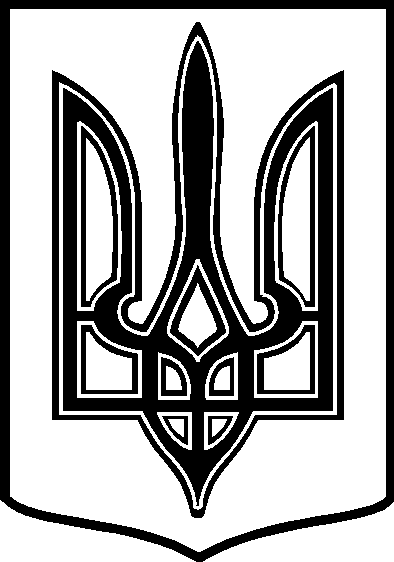 УКРАЇНАТАРТАЦЬКА СІЛЬСЬКА РАДАЧЕЧЕЛЬНИЦЬКОГО РАЙОНУ ВІННИЦЬКОЇ ОБЛАСТІ РІШЕННЯ № 26405.06.2018 року                                                                    19 сесія 7 скликанняс. ТартакПро надання дозволу на виготовлення проектів землеустрою щодо відведення земельних ділянок для оформлення права власності громадянам с. Тартак      Розглянувши заяви гр. Дорош Л. В., Лемця П. С., Беседи В. М.про надання згоди на виготовлення проектів землеустрою та передачу земельних ділянок у власність  для ведення особистого селянського господарства, керуючись  п. 34  ч.1 ст. 26 Закону України «Про місцеве самоврядування в Україні»,                             сільська рада ВИРІШИЛА: Згідно ст. ст. 12, 33, 116, 118, 121, 125, 126 Земельного кодексу України , ст. ст. 2, 25, 50 Закону України «Про землеустрій», надати дозвіл на виготовлення проектів землеустрою  щодо  відведення земельних ділянок у власність для ведення особистого селянського господарства із земель запасу комунальної власності сільськогосподарського призначення, які розташовані на території Тартацької сільської ради Чечельницького району Вінницької області громадянам:1) Дорош Любові Володимирівні – орієнтовною площею 0,69 га  за адресою: вул.. Покровська, б/н;2) Лемцю Петру Семеновичу - орієнтовною площею 0,30 га  за адресою: вул.. Покровська, б/н;3)Беседі Василю Михайловичу - орієнтовною площею 0,60 га  за адресою: вул.. Підгаєцького, б/н.      2. Контроль за виконанням даного рішення покласти на постійну            комісію  з  питань охорони  довкілля,  раціонального використання           земель та земельних відносин   ( голова  комісії –  П. В. Поліщук ).           Сільський голова:                                                      В. В. Демченко